 CCRSS PROVIDER NAME CCRSS PROVIDER NAME CCRSS PROVIDER NAME CCRSS PROVIDER NAME CCRSS PROVIDER NAME CCRSS PROVIDER NAME CCRSS PROVIDER NAME CCRSS PROVIDER NAME CCRSS PROVIDER NAME CCRSS PROVIDER NAME CCRSS PROVIDER NAMECERTIFICATION NUMBERRCS CONTRACTED EVALUATOR / STAFF NAMERCS CONTRACTED EVALUATOR / STAFF NAMERCS CONTRACTED EVALUATOR / STAFF NAMERCS CONTRACTED EVALUATOR / STAFF NAMERCS CONTRACTED EVALUATOR / STAFF NAMECERTIFICATION EVALUATION DATE(S)CERTIFICATION EVALUATION DATE(S)CERTIFICATION EVALUATION DATE(S)CERTIFICATION EVALUATION DATE(S)CERTIFICATION EVALUATION DATE(S)CERTIFICATION EVALUATION DATE(S)CERTIFICATION EVALUATION DATE(S)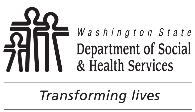 	ATTACHMENT B	AGING AND LONG-TERM SUPPORT ADMINISTRATION (ALTSA)	RESIDENTIAL CARE SERVICES	CERTIFIED COMMUNITY RESIDENTIAL SERVICES AND SUPPORTS (CCRSS)	CCRSS Certification Evaluation Client Supports Observation	ATTACHMENT B	AGING AND LONG-TERM SUPPORT ADMINISTRATION (ALTSA)	RESIDENTIAL CARE SERVICES	CERTIFIED COMMUNITY RESIDENTIAL SERVICES AND SUPPORTS (CCRSS)	CCRSS Certification Evaluation Client Supports Observation	ATTACHMENT B	AGING AND LONG-TERM SUPPORT ADMINISTRATION (ALTSA)	RESIDENTIAL CARE SERVICES	CERTIFIED COMMUNITY RESIDENTIAL SERVICES AND SUPPORTS (CCRSS)	CCRSS Certification Evaluation Client Supports Observation	ATTACHMENT B	AGING AND LONG-TERM SUPPORT ADMINISTRATION (ALTSA)	RESIDENTIAL CARE SERVICES	CERTIFIED COMMUNITY RESIDENTIAL SERVICES AND SUPPORTS (CCRSS)	CCRSS Certification Evaluation Client Supports Observation	ATTACHMENT B	AGING AND LONG-TERM SUPPORT ADMINISTRATION (ALTSA)	RESIDENTIAL CARE SERVICES	CERTIFIED COMMUNITY RESIDENTIAL SERVICES AND SUPPORTS (CCRSS)	CCRSS Certification Evaluation Client Supports Observation	ATTACHMENT B	AGING AND LONG-TERM SUPPORT ADMINISTRATION (ALTSA)	RESIDENTIAL CARE SERVICES	CERTIFIED COMMUNITY RESIDENTIAL SERVICES AND SUPPORTS (CCRSS)	CCRSS Certification Evaluation Client Supports Observation	ATTACHMENT B	AGING AND LONG-TERM SUPPORT ADMINISTRATION (ALTSA)	RESIDENTIAL CARE SERVICES	CERTIFIED COMMUNITY RESIDENTIAL SERVICES AND SUPPORTS (CCRSS)	CCRSS Certification Evaluation Client Supports Observation	ATTACHMENT B	AGING AND LONG-TERM SUPPORT ADMINISTRATION (ALTSA)	RESIDENTIAL CARE SERVICES	CERTIFIED COMMUNITY RESIDENTIAL SERVICES AND SUPPORTS (CCRSS)	CCRSS Certification Evaluation Client Supports Observation	ATTACHMENT B	AGING AND LONG-TERM SUPPORT ADMINISTRATION (ALTSA)	RESIDENTIAL CARE SERVICES	CERTIFIED COMMUNITY RESIDENTIAL SERVICES AND SUPPORTS (CCRSS)	CCRSS Certification Evaluation Client Supports ObservationCLIENT NAMECLIENT NAMECLIENT NAMECLIENT NAMECLIENT NAMECLIENT NAMECLIENT NAMECLIENT NAMECLIENT SAMPLE ID NUMBERCLIENT SAMPLE ID NUMBERCLIENT SAMPLE ID NUMBERCLIENT SAMPLE ID NUMBERDATE OF CLIENT OBSERVATIONS (OBSERVATIONS IN CLIENT HOME UNLESS OTHERWISE NOTED)DATE OF CLIENT OBSERVATIONS (OBSERVATIONS IN CLIENT HOME UNLESS OTHERWISE NOTED)DATE OF CLIENT OBSERVATIONS (OBSERVATIONS IN CLIENT HOME UNLESS OTHERWISE NOTED)DATE OF CLIENT OBSERVATIONS (OBSERVATIONS IN CLIENT HOME UNLESS OTHERWISE NOTED)DATE OF CLIENT OBSERVATIONS (OBSERVATIONS IN CLIENT HOME UNLESS OTHERWISE NOTED)DATE OF CLIENT OBSERVATIONS (OBSERVATIONS IN CLIENT HOME UNLESS OTHERWISE NOTED)DATE OF CLIENT OBSERVATIONS (OBSERVATIONS IN CLIENT HOME UNLESS OTHERWISE NOTED)DATE OF CLIENT OBSERVATIONS (OBSERVATIONS IN CLIENT HOME UNLESS OTHERWISE NOTED)DATE OF CLIENT OBSERVATIONS (OBSERVATIONS IN CLIENT HOME UNLESS OTHERWISE NOTED)DATE OF CLIENT OBSERVATIONS (OBSERVATIONS IN CLIENT HOME UNLESS OTHERWISE NOTED)DATE OF CLIENT OBSERVATIONS (OBSERVATIONS IN CLIENT HOME UNLESS OTHERWISE NOTED)DATE OF CLIENT OBSERVATIONS (OBSERVATIONS IN CLIENT HOME UNLESS OTHERWISE NOTED)The information listed in the left box of each category is a guideline, document observations in the right box.
If no observation occurred, mark the “Not Observed” box for that section.The information listed in the left box of each category is a guideline, document observations in the right box.
If no observation occurred, mark the “Not Observed” box for that section.The information listed in the left box of each category is a guideline, document observations in the right box.
If no observation occurred, mark the “Not Observed” box for that section.The information listed in the left box of each category is a guideline, document observations in the right box.
If no observation occurred, mark the “Not Observed” box for that section.The information listed in the left box of each category is a guideline, document observations in the right box.
If no observation occurred, mark the “Not Observed” box for that section.The information listed in the left box of each category is a guideline, document observations in the right box.
If no observation occurred, mark the “Not Observed” box for that section.The information listed in the left box of each category is a guideline, document observations in the right box.
If no observation occurred, mark the “Not Observed” box for that section.The information listed in the left box of each category is a guideline, document observations in the right box.
If no observation occurred, mark the “Not Observed” box for that section.The information listed in the left box of each category is a guideline, document observations in the right box.
If no observation occurred, mark the “Not Observed” box for that section.The information listed in the left box of each category is a guideline, document observations in the right box.
If no observation occurred, mark the “Not Observed” box for that section.The information listed in the left box of each category is a guideline, document observations in the right box.
If no observation occurred, mark the “Not Observed” box for that section.The information listed in the left box of each category is a guideline, document observations in the right box.
If no observation occurred, mark the “Not Observed” box for that section.A.  Staff / Client Interactions 	Time of Observation:       	  Not Observed A.  Staff / Client Interactions 	Time of Observation:       	  Not Observed A.  Staff / Client Interactions 	Time of Observation:       	  Not Observed A.  Staff / Client Interactions 	Time of Observation:       	  Not Observed A.  Staff / Client Interactions 	Time of Observation:       	  Not Observed A.  Staff / Client Interactions 	Time of Observation:       	  Not Observed A.  Staff / Client Interactions 	Time of Observation:       	  Not Observed A.  Staff / Client Interactions 	Time of Observation:       	  Not Observed A.  Staff / Client Interactions 	Time of Observation:       	  Not Observed A.  Staff / Client Interactions 	Time of Observation:       	  Not Observed A.  Staff / Client Interactions 	Time of Observation:       	  Not Observed A.  Staff / Client Interactions 	Time of Observation:       	  Not Observed What staff instruction and supports were observed?Staff name:       What staff instruction and supports were observed?Staff name:       What staff instruction and supports were observed?Staff name:       What staff instruction and supports were observed?Staff name:       What staff instruction and supports were observed?Staff name:       What staff instruction and supports were observed?Staff name:       What staff instruction and supports were observed?Staff name:       What staff instruction and supports were observed?Staff name:       What staff instruction and supports were observed?Staff name:       What staff instruction and supports were observed?Staff name:       What staff instruction and supports were observed?Staff name:       What staff instruction and supports were observed?Staff name:       YESNON/AN/AYESNONON/AWere staff to client interaction(s) responsive and meeting client needs?Were staff to client interaction(s) responsive and meeting client needs?Was staff / client communication appropriate?Was staff / client communication appropriate?Did staff refrain from speaking over clients or in another language?Did staff refrain from speaking over clients or in another language?Was there recognition of the client’s cultural diversity and preferences?Was there recognition of the client’s cultural diversity and preferences?Did staff respect the client’s dignity, privacy, and rights?Did staff respect the client’s dignity, privacy, and rights?B.  Meals 	Time of Observation:       	  Not Observed B.  Meals 	Time of Observation:       	  Not Observed B.  Meals 	Time of Observation:       	  Not Observed B.  Meals 	Time of Observation:       	  Not Observed B.  Meals 	Time of Observation:       	  Not Observed B.  Meals 	Time of Observation:       	  Not Observed B.  Meals 	Time of Observation:       	  Not Observed B.  Meals 	Time of Observation:       	  Not Observed B.  Meals 	Time of Observation:       	  Not Observed B.  Meals 	Time of Observation:       	  Not Observed B.  Meals 	Time of Observation:       	  Not Observed B.  Meals 	Time of Observation:       	  Not Observed What meal(s) were observed?What meal(s) were observed?What meal(s) were observed?What meal(s) were observed?What meal(s) were observed?What meal(s) were observed?What meal(s) were observed?What meal(s) were observed?What meal(s) were observed?What meal(s) were observed?What meal(s) were observed?What meal(s) were observed?Any dietary restrictions?Any dietary restrictions?Any dietary restrictions?Any dietary restrictions?Any dietary restrictions?Any dietary restrictions?Any dietary restrictions?Any dietary restrictions?Any dietary restrictions?Any dietary restrictions?Any dietary restrictions?Any dietary restrictions?Did the meal appear balanced and nutritious?Did the meal appear balanced and nutritious?Did the meal appear balanced and nutritious?Did the meal appear balanced and nutritious?Did the meal appear balanced and nutritious?Did the meal appear balanced and nutritious?Did the meal appear balanced and nutritious?Did the meal appear balanced and nutritious?Did the meal appear balanced and nutritious?Did the meal appear balanced and nutritious?Did the meal appear balanced and nutritious?Did the meal appear balanced and nutritious?Were the restrictions accommodated?  Yes       NoWere the restrictions accommodated?  Yes       NoWere the restrictions accommodated?  Yes       NoWere the restrictions accommodated?  Yes       NoWere the restrictions accommodated?  Yes       NoWere the restrictions accommodated?  Yes       NoWere the restrictions accommodated?  Yes       NoWere the restrictions accommodated?  Yes       NoWere the restrictions accommodated?  Yes       NoWere the restrictions accommodated?  Yes       NoWere the restrictions accommodated?  Yes       NoWere the restrictions accommodated?  Yes       NoC.  Medication Assistance 	Time of Observation:       	  Not Observed C.  Medication Assistance 	Time of Observation:       	  Not Observed C.  Medication Assistance 	Time of Observation:       	  Not Observed C.  Medication Assistance 	Time of Observation:       	  Not Observed C.  Medication Assistance 	Time of Observation:       	  Not Observed C.  Medication Assistance 	Time of Observation:       	  Not Observed C.  Medication Assistance 	Time of Observation:       	  Not Observed C.  Medication Assistance 	Time of Observation:       	  Not Observed C.  Medication Assistance 	Time of Observation:       	  Not Observed C.  Medication Assistance 	Time of Observation:       	  Not Observed C.  Medication Assistance 	Time of Observation:       	  Not Observed C.  Medication Assistance 	Time of Observation:       	  Not Observed What kind of assistance did the client require for medications?What kind of assistance did the client require for medications?What kind of assistance did the client require for medications?What kind of assistance did the client require for medications?What kind of assistance did the client require for medications?What kind of assistance did the client require for medications?What kind of assistance did the client require for medications?What kind of assistance did the client require for medications?What kind of assistance did the client require for medications?What kind of assistance did the client require for medications?What kind of assistance did the client require for medications?What kind of assistance did the client require for medications?Who prepared the medications?  Preparation includes removing the pills from the bottle / blister pack or bubble.  Staff       ClientWho prepared the medications?  Preparation includes removing the pills from the bottle / blister pack or bubble.  Staff       ClientWho prepared the medications?  Preparation includes removing the pills from the bottle / blister pack or bubble.  Staff       ClientWho prepared the medications?  Preparation includes removing the pills from the bottle / blister pack or bubble.  Staff       ClientWho prepared the medications?  Preparation includes removing the pills from the bottle / blister pack or bubble.  Staff       ClientWho prepared the medications?  Preparation includes removing the pills from the bottle / blister pack or bubble.  Staff       ClientWho prepared the medications?  Preparation includes removing the pills from the bottle / blister pack or bubble.  Staff       ClientWho prepared the medications?  Preparation includes removing the pills from the bottle / blister pack or bubble.  Staff       ClientWho prepared the medications?  Preparation includes removing the pills from the bottle / blister pack or bubble.  Staff       ClientWho prepared the medications?  Preparation includes removing the pills from the bottle / blister pack or bubble.  Staff       ClientWho prepared the medications?  Preparation includes removing the pills from the bottle / blister pack or bubble.  Staff       ClientWho prepared the medications?  Preparation includes removing the pills from the bottle / blister pack or bubble.  Staff       ClientHow did the client take their pills?How did the client take their pills?How did the client take their pills?How did the client take their pills?How did the client take their pills?How did the client take their pills?How did the client take their pills?How did the client take their pills?How did the client take their pills?How did the client take their pills?How did the client take their pills?How did the client take their pills?Was the medication mixed in food? (388-101D-0310)  Yes       NoWas the medication mixed in food? (388-101D-0310)  Yes       NoWas the medication mixed in food? (388-101D-0310)  Yes       NoWas the medication mixed in food? (388-101D-0310)  Yes       NoWas the medication mixed in food? (388-101D-0310)  Yes       NoWas the medication mixed in food? (388-101D-0310)  Yes       NoWas the medication mixed in food? (388-101D-0310)  Yes       NoWas the medication mixed in food? (388-101D-0310)  Yes       NoWas the medication mixed in food? (388-101D-0310)  Yes       NoWas the medication mixed in food? (388-101D-0310)  Yes       NoWas the medication mixed in food? (388-101D-0310)  Yes       NoWas the medication mixed in food? (388-101D-0310)  Yes       NoWas the medication crushed?  Yes       NoWas the medication crushed?  Yes       NoWas the medication crushed?  Yes       NoWas the medication crushed?  Yes       NoWas the medication crushed?  Yes       NoWas the medication crushed?  Yes       NoWas the medication crushed?  Yes       NoWas the medication crushed?  Yes       NoWas the medication crushed?  Yes       NoWas the medication crushed?  Yes       NoWas the medication crushed?  Yes       NoWas the medication crushed?  Yes       No